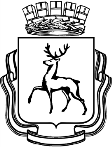 АДМИНИСТРАЦИЯ ГОРОДА НИЖНЕГО НОВГОРОДАДепартамент образованияМуниципальное бюджетное общеобразовательное учреждение  «Школа № 15»ПОЛОЖЕНИЕ ОБ ОРГАНИЗАЦИИ ОБРАЗОВАТЕЛЬНОГО ПРОЦЕССА С ИСПОЛЬЗОВАНИЕМ ЭЛЕКТРОННОГО ОБУЧЕНИЯ И ДИСТАНЦИОННЫХ ОБРАЗОВАТЕЛЬНЫХ ТЕХНОЛОГИЙВ МУНИЦИПАЛЬНОМ БЮДЖЕТНОМ ОБЩЕОБРАЗОВАТЕЛЬНОМ УЧРЕЖДЕНИИ «ШКОЛА № 15»ОБЩИЕ ПОЛОЖЕНИЯ1.1.Настоящее Положение устанавливает правила реализации в МБОУ «Школа № 15» (далее Учреждение) общеобразовательных программ с использованием дистанционных образовательных технологий и электронного обучения.1.2. Настоящее Положение разработано в соответствии с:Законом РФ от 29.12.2012 № 273 «Об образовании в Российской Федерации» (ст.16);Приказом Минобрнауки РФ от 23.08.2017 N 816 "Об утверждении Порядка применения организациями, осуществляющими образовательную деятельность, электронного обучения, дистанционных образовательных технологий при реализации образовательных программ";1.3.   Электронное обучение (далее ЭО) - организация образовательной деятельности с применением содержащейся в базах данных и используемой при реализации образовательных программ информации и обеспечивающих ее обработку информационных технологий, технических средств, а также информационно-телекоммуникационных сетей, обеспечивающих передачу по линиям связи указанной информации, взаимодействие обучающихся и педагогических работников. Дистанционные образовательные технологии (далее ДОТ) - образовательные технологии, реализуемые в основном с применением информационно-телекоммуникационных сетей при опосредованном (на расстоянии) взаимодействии обучающихся и педагогических работников.1.4. Школа вправе использовать ЭО и ДОТ при всех предусмотренных законодательством РФ формах получения общего образования или при их сочетании, при проведении различных видов учебных, лабораторных или практических занятий, текущего контроля, промежуточной аттестации обучающихся.Образовательные программы могут реализовываться в смешанном (комбинированном) режиме – в зависимости от специфики образовательных задач и представления учебного материала.  Соотношение объема проведенных часов, лабораторных и практических занятий с использованием ЭО и ДОТ или путем непосредственного взаимодействия педагогического работника с обучающимся определяется Учреждением в соответствии с образовательными программами с учетом потребностей обучающегося и условий осуществления образовательной деятельности. ЭО и ДОТ могут использоваться при непосредственном взаимодействии педагогического работника с обучающимися для решения задач персонализации образовательного процесса.1.5. Школа доводит до участников образовательных отношений информацию о реализации образовательных программ или их частей с применением ЭО и ДОТ, обеспечивающую возможность их правильного выбора.1.6. ЭО и ДОТ обеспечиваются применением совокупности образовательных технологий, при которых частично опосредованное или полностью опосредованное взаимодействие обучающегося и преподавателя осуществляется независимо от места их нахождения и распределения во времени на основе педагогически организованных технологий обучения.1.7. Основными элементами системы ЭО и ДОТ являются: образовательные онлайн-платформы; цифровые образовательные ресурсы, размещенные на образовательных сайтах; видеоконференции; вебинары; skype – общение; e-mail; облачные сервисы; электронные носители мультимедийных приложений к учебникам; электронные пособия, разработанные с учетом требований законодательства РФ об образовательной деятельности.1.8. Педагоги при использовании дистанционного обучения используют различные формы проверки и контроля знаний, проведения занятий. Формы ЭО и ДОТ, используемые в образовательном процессе, находят отражение в рабочих программах по соответствующим учебным дисциплинам. 2. ЦЕЛИ И ЗАДАЧИ2.1. Основной целью использования электронного обучения и дистанционных образовательных технологий является предоставление обучающимся возможности освоения программ общего образования непосредственно по месту жительства или его временного пребывания (нахождения), а также предоставление условий для обучения с учетом особенностей психофизического развития, индивидуальных возможностей и состояния здоровья обучающихся, обучение по индивидуальному учебному плану при закреплении материала, освоении новых тем по предметам и выполнении внеаудиторной самостоятельной работы.2.2. Использование дистанционных образовательных технологий и электронного обучения способствует решению следующих задач:Созданию условий для реализации индивидуальной образовательной траектории и персонализации обучения;Повышению качества обучения за счет применения средств современных информационных и коммуникационных технологий;Открытый доступ к различным информационным ресурсам для образовательного процесса в любое удобное для обучающегося время;Созданию единой образовательной среды Школы;Повышению эффективности учебной деятельности, интенсификации самостоятельной работы обучающихся;Повышению эффективности организации учебного процесса.2.3. Основными принципами применения ЭО и ДОТ являются:Принцип доступности, выражающийся в предоставлении всем обучающимся возможности освоения программ общего образования непосредственно по месту жительства или временного пребывания;Принцип персонализации, выражающийся в создании условий (педагогических, организационных и технических) для реализации индивидуальной образовательной траектории обучающегося;Принцип интерактивности, выражающийся в возможности постоянных контактов всех участников образовательного процесса с помощью информационно-образовательной среды;Принцип адаптивности, позволяющий легко использовать учебные материалы нового поколения, содержащие цифровые образовательные ресурсы, в конкретных условиях учебного процесса, что способствует сочетанию разных дидактических моделей проведения учебных занятий с применением дистанционных образовательных технологий и сетевых средств обучения;Принцип гибкости, дающий возможность участникам учебного процесса работать в необходимом для них темпе и в удобное для себя время;Принцип модульности, позволяющий использовать обучающимся и педагогическим работникам необходимые им сетевые учебные курсы (или отдельные составляющие учебного курса) для реализации индивидуальной образовательной траектории обучающегося;Принцип оперативности и объективности оценивания учебных достижений обучающихся.2.4.  Основными направлениями деятельности являются:Обеспечение возможности применения в учебной деятельности ЭО и ДОТ;Обеспечение возможности эффективной подготовки к текущему контролю и промежуточной аттестации по ряду учебных дисциплин;Обеспечение исследовательской и проектной деятельности обучающихся;Обеспечение подготовки и участия в дистанционных конференциях, олимпиадах, конкурсах.Организация обучения на период карантина, погодных условий, не позволяющих обучающимся находиться в образовательной организации.УЧАСТНИКИ ОБРАЗОВАТЕЛЬНОГО ПРОЦЕССА                                       С ИСПОЛЬЗОВАНИЕМ ЭО И ДОТУчастниками образовательного процесса с использованием ЭО и ДОТ являются: обучающиеся, педагогические, административные и учебно-вспомогательные работники Школы, родители (законные представители) обучающихся.Права и обязанности обучающихся, осваивающие общеобразовательные программы с использованием ЭО и ДОТ, определяются законодательством Российской Федерации.Образовательный процесс с использованием ЭО и ДОТ организуется для обучающихся по основным направлениям учебной деятельности.Педагогические работники, осуществляющие обучение с использованием ЭО и ДОТ, вправе применять имеющиеся электронные средства обучения или создавать собственные. Разработанные курсы должны соответствовать содержанию ФГОС НОО и ООО, ФКГОС.ОРГАНИЗАЦИЯ ДИСТАНЦИОННОГО И ЭЛЕКТРОННОГО ОБУЧЕНИЯ             4.1 Обучение в дистанционной форме может осуществляться как по отдельным предметам и элективным учебным предметам, включенным в учебный план школы, так и по всему комплексу предметов учебного плана.  Условия, необходимые для организации дистанционного и электронного обучения: личное заявление совершеннолетнего учащегося; заявление родителей (законных представителей) несовершеннолетнего учащегося; медицинская справка, подтверждающая возможность использования компьютера как средства обучения в соответствии с диагнозом и особенностями протекания заболевания, для обучающихся с ограниченными возможностями здоровья, обучающихся по состоянию здоровья на дому.наличие учителей – предметников, имеющих соответствующий уровень подготовки  и специально оборудованных помещений с соответствующей техникой, позволяющей реализовывать образовательные программы с использованием ДОТ. Школа обеспечивает каждому обучающемуся возможность доступа к средствам ЭО и ДОТ в объеме часов учебного плана, необходимом для освоения соответствующей программы, а также осуществляет учебно-методическую помощь обучающимся через консультации преподавателей как при непосредственном взаимодействии педагога с обучающимися, так и опосредованно.Для организации обучения и использованием ЭО и ДОТ и осуществления контроля результатов обучения Школа обеспечивает идентификацию личности обучающегося на образовательной платформе «Дневник ру» путем регистрации и выдачи персонального пароля.При оценке результатов обучения Школа обеспечивает контроль соблюдения условий проведения оценочных мероприятий.При использовании ЭО и ДОТ осуществляются следующие виды учебной деятельности:Самостоятельное изучение учебного материала;Учебные занятия (лекционные и практические);Консультации;Текущий контроль;Промежуточная аттестация. Работа с электронным учебником; Просмотр видеолекций;Прослушивание аудиозаписей;Компьютерное тестирование;Изучение печатных и других учебных и методических материалов.4.6. Организация обучения по индивидуальному учебному плану определяется соответствующим Положением.4.7. Школа ведет учет и осуществляет хранение результатов образовательного процесса и внутренний документооборот на бумажном носителе и/или в электронно-цифровой форме в соответствии с требованиями законодательства РФ. 4.8. Оценивание учебных достижений обучающихся с использованием ДОТ осуществляется в соответствии с системой оценивания, применяемой в МБОУ «Школа № 15». Отметки, полученные обучающимися за выполненные дистанционные задания, заносятся в электронный журнал. 4.9. Результаты учебной деятельности обучающихся, осваивающих образовательные программы с использованием ДОТ, учитываются и хранятся в школьной документации.5.  ОБРАЗОВАТЕЛЬНОЕ УЧРЕЖДЕНИЕ5.1. Выявляет потребности обучающихся 1-11 классов в дистанционном обучении. 5.2.Принимает педагогическим советом решение об использовании дистанционного обучения для удовлетворения образовательных потребностей обучающихся. 5.3.Включает часы дистанционного обучения в учебное расписание Учреждения. 5.4.При введении дистанционной формы обучения по учебным предметам осуществляется: назначение ответственного за организацию ДО; назначение помощника, который будет находиться в непосредственном очном контакте с обучающимися, оказывать им организационную помощь, из числа классных руководителей и педагогов школы.6. ПРАВА УЧРЕЖДЕНИЯ В РАМКАХ ПРЕДОСТАВЛЕНИЯ ОБУЧАЮЩИМСЯ ОБУЧЕНИЯ В ФОРМЕ ДИСТАНЦИОННОГО ОБРАЗОВАНИЯ 6.1.Школа имеет право  использовать дистанционные образовательные технологии при всех, предусмотренных законодательством РФ формах получения образования или при их сочетании, при проведении различных видов учебных, лабораторных и практических занятий, практик, текущего контроля, промежуточной аттестации обучающихся;6.2 Использовать ДОТ при наличии руководящих и педагогических работников и учебно- воспитательного персонала, необходимого оборудования, позволяющего реализовывать образовательные программы с использованием ДОТ;6.3 Вести учет результатов образовательного процесса и внутренний документооборот в бумажной и ( или) электронной форме.Положение обсуждено и принято на заседании педагогического советаМБОУ "Школа № 15"(протокол от 25.03.2020 № 9).УТВЕРЖДЕНОприказом директора МБОУ «Школа № 15»от «26» марта 2020 года  № 156